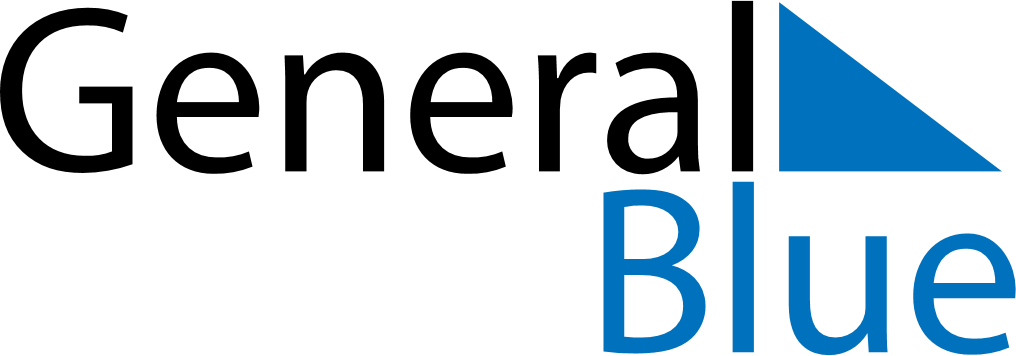 Weekly CalendarOctober 29, 2023 - November 4, 2023Weekly CalendarOctober 29, 2023 - November 4, 2023Weekly CalendarOctober 29, 2023 - November 4, 2023Weekly CalendarOctober 29, 2023 - November 4, 2023Weekly CalendarOctober 29, 2023 - November 4, 2023Weekly CalendarOctober 29, 2023 - November 4, 2023Weekly CalendarOctober 29, 2023 - November 4, 2023SundayOct 29SundayOct 29MondayOct 30TuesdayOct 31WednesdayNov 01ThursdayNov 02FridayNov 03SaturdayNov 045 AM6 AM7 AM8 AM9 AM10 AM11 AM12 PM1 PM2 PM3 PM4 PM5 PM6 PM7 PM8 PM9 PM10 PM